13 marca 2015 r.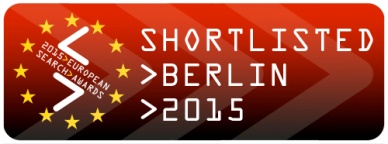 Informacja prasowa3 nominacje Bluerank w European Search Awards 2015!Bluerank po raz czwarty z rzędu został wyróżniony wśród najlepszych w konkursie European Search Awards 2015. Agencja otrzymała nominację w trzech z 24 kategorii.W tym roku case study dla marki DOZ zostało docenione przez ekspertów zasiadających w jury konkursu. Kampania ,,Get 8600% ROI with relevant organic traffic” znalazła się na ogłoszonej w tym roku liście finalistów w aż trzech kategoriach: BEST USE OF SEARCH – RETAILBEST SEO CAMPAIGN BEST USE OF CONTENT MARKETING Po raz pierwszy odebraliśmy trzykrotną nominację. Jesteśmy dumni, że kolejny raz udało nam się stworzyć ponadprzeciętną strategię marketingu w wyszukiwarce połączoną z działaniami z zakresu digital analytics, która spotkała się z uznaniem specjalistów z branży. Nagrody są dla nas ogromną motywacją do realizacji coraz to lepszych projektów. Działania prowadzone dla DOZ.pl pokazują, że długofalowa współpraca, transparentność i wzajemne zaufanie przynoszą nie tylko wymierne efekty biznesowe, ale i wizerunkowe – mówi Maciej Gałecki, CEO Bluerank.Bluerank współpracuje z DOZ.pl od 2008 roku. Wspólnie wypracowana długofalowa strategia działań obejmuje poprawę widoczności w naturalnych wynikach wyszukiwania, promocję produktów za pomocą płatnych kampanii (Paid Search) oraz wykorzystanie zaawansowanej analityki digitalowej do śledzenia i oceny ruchu oraz optymalizacji portalu e-commerce. Bluerank jest jedyną polską agencją nagrodzoną statuetką ESA. W 2014 roku kampania dla marki Mitsubishi Motors okazała się najlepsza w kategorii ,,Best Local Campaign”.European Search Awards to międzynarodowy konkurs organizowany od 2012 roku we współpracy z m.in. Search Engine Marketing Professional Organization. Zasiadający w jury światowi eksperci branży SEM nagradzają najlepsze kampanie z zakresu SEO, PPC, Digital i Content Marketing w Europie.Więcej informacji:www.europeansearchawards.comwww.bluerank.pl BluerankBluerank to biznesowy partner największych firm w Polsce i na świecie, dostarczający usługi marketingu w wyszukiwarkach internetowych (SEM) oraz Digital Analytics. Jedyna polska agencja nagrodzona przez światowych ekspertów w konkursie European Search Awards. W ciągu ostatniego roku została zwycięzcą kategorii ,,Marketing internetowy – SEM” w konkursie Golden Arrow i sześciokrotnie wytypowana przez klientów do grona liderów Raportu Agencji Media & Marketing Polska. Bluerank aktywnie działa w kluczowych organizacjach branżowych, w tym m.in. IAB, e-Commerce Polska, SEMPO oraz Digital Analytics Association. Od momentu założenia w 2005 roku, agencja realizuje projekty marketingowe dla ponad stu klientów na sześciu kontynentach. Do tej pory zaufali jej m.in. 3M, Agito.pl, Amnesty International, Ceneo.pl, Dbam o Zdrowie, Deutsche Bank, ELECTRO.pl, Inter Cars, Media Expert, Mennica Polska, Mitsubishi Motors, nazwa.pl, Panorama Firm, Rainbow Tours oraz Rossmann.